      Latin American Bible Institute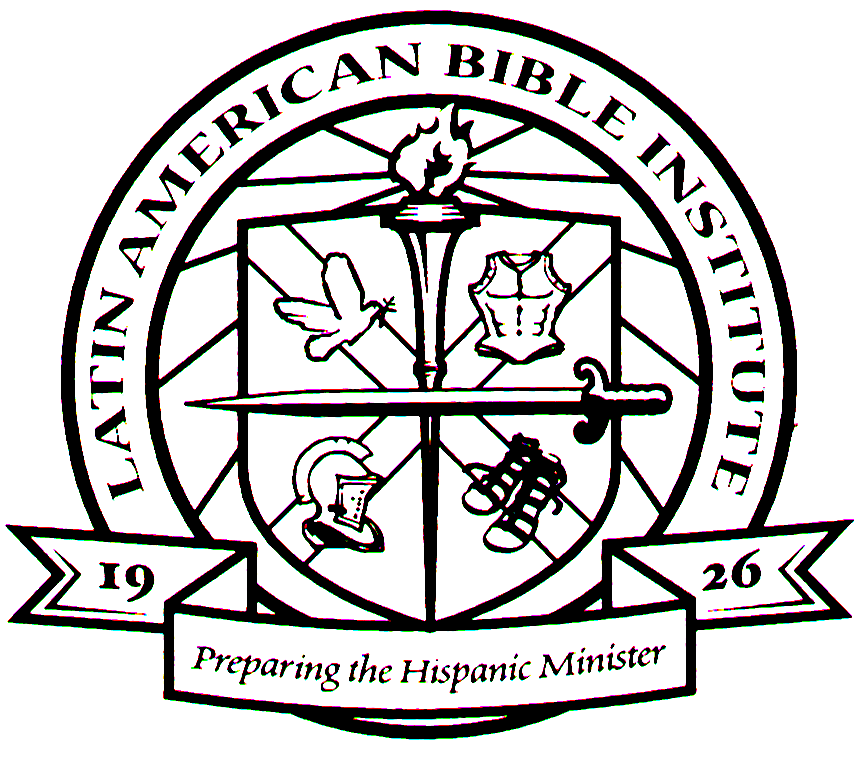 Extensions Department14209 E. Lomitas Ave. La Puente CA 91746Tel. (626) 968-1328, Ext. #3014 / Fax (626) 961-7253Email: crivera@labi.eduFINANCIAL INFORMATION/INFORMACION FINANCIERAPROPUESTAFee for Registration and Tuition/ Costos de inscripción  y colegiatura		New student application/registration fee		Cuota de aplicación/inscripción  inicial			$25.00		(send to LABI Office/enviar a la oficina		de LABI)		Registration fee every course		Resgistracion en cada curso				$10.00		(remains in the local extensión/Se queda 		para uso local)		Tuition/Matricula					$120.00		1 unidad=    $40.00.                          2 unidades= $80.00		3 unidades $120.00) send total amount to theExtension Office at LABI/enviar el total a laOficina de Extensiones en LABI							Total por curso $120.00Tuition payment Plan/Plan de pago para la ColegiaturaTotal payment when registered/Pago total al tiempo de registrarse.Payment plan/Plan de pago50% of all tuition due at time of registration50% de la matricula al tiempo de registrarsethe balance is payable by the 5th week of the courseel balance deberás pagarse  en la 5ta.Semana del curso.Important/Importante:No students should be allowed to register if their account is not fully paid.	*This amount is for one classNingún estudiante podrá registrarse si su cuenta no se ha liquidado.	*Esta cantidad es para una sola clase.	